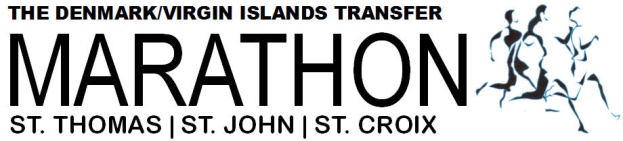 PLEASE CLICK HERE TO PRE-REGISTER ONLINE…THEN COMPLETE/SUBMIT THE FORM BELOW AS INSTRUCTED…For updated information including: Entry deadline, packet pick-up, ground transportation, ferry, etc. logon to: http://virginislandspace.org/transfermarathon.htmlWhat: Marathon, Half-Marathon and 10KWhere: St. Thomas | St. John | St. Croix | Virgin Islands USAWhen: Sunday, March 5, St. Thomas | Thursday March 9, St. John | Sunday March 12, St. Croix…Marathon starts at 5am, Half-Marathon starts at 6am and 10K starts at 7am on each island…Who: Invited group of Danish runners, visitor, local runners, others…(must 18 years old to run the marathon)Course: (see course maps)Awards: To top finishers male and female, top age group finishers male and female, certificates to all participants. Special race tee-shirt to all participantsEntry Fee: $75 Marathon | $60 Half-Marathon | $40 10KOrganized by: The Virgin Islands Pace RunnersSanctioned by: The Virgin Islands Track and Field FederationCheck one: I will run: THE ST. THOMAS  MARATHON [  ] THE ST. THOMAS HALF-MARATHON [  ] THE ST. THOMAS 10K [  ]Check one: I will run: THE ST. JOHN  MARATHON [  ] THE ST. JOHN HALF-MARATHON [  ] THE ST. JOHN 10K [  ]Check one: I will run: THE ST. CROIX MARATHON [  ] THE ST. CROIX HALF-MARATHON [  ] THE ST. CROIX 10K [  ]RELEASE—WAIVER—STATEMENT OF FITNESSI entering this footrace, hereby attest that I have trained adequately for and I am in proper physical condition as ascertained by aLicensed physician, to run 26.2 miles or a full marathon or 13.1 miles a half-marathon or 6.2 miles a 10k in high heat andHumidity with limited traffic control on public roads. I further release all sponsors and volunteers, organizers and Government of theVirgin Islands from all claims resulting from loss, injury or illness resulting from my participation in this race and related activities andGive permission to use my name and/or picture in any account of this race.ENTRY FORMPRINT NAME:______________________________________AGE:___SEX:___
RACE#_________EMAIL ADDRESS:____________________________________________
MAILING ADDRESS:_________________________________________________________
____________________________________________________________PHONE:_________YOUR ORGANIZATION. SCHOOL, CLUB:____________________________________
Date of Birth:____________COUNTRY OF RESIDENCE:_______________
SIGNATURE:__________________________________DATE____________
SIGNATURE OF PARENT OR GUARDIAN____________________________DATE:_______
Make Check to/Mail to: V.I.Pace Runners |P.O. Box 222720 Christiansted, St. Croix, Virgin islands 00822 |340‐643‐2557 |
http://virginislandspace.org | wallacewilliams@msn.com 